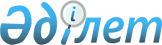 "2011-2013 жылдарға арналған Ақтөбе қаласының бюджеті туралы" Ақтөбе қалалық мәслихатының 2010 жылғы 22 желтоқсандағы № 301 шешіміне өзгерістер енгізу туралы
					
			Күшін жойған
			
			
		
					Ақтөбе облысының Ақтөбе қалалық мәслихатының 2011 жылғы 25 қазандағы № 383 шешімі. Ақтөбе облысы Әділет департаментінде 2011 жылғы 9 қарашада № 3-1-160 тіркелді. Орындалу мерзімі аяқталуына байланысты күші жойылды - Ақтөбе облысы Ақтөбе қалалық мәслихатының 2012 жылғы 1 наурыздағы № 01-1/465 хаты      Ескерту. Орындалу мерзімі аяқталуына байланысты күші жойылды - Ақтөбе облысы Ақтөбе қалалық мәслихатының 2012.03.01 № 01-1/465 Хаты.      

«Қазақстан Республикасындағы жергілікті мемлекеттік басқару және өзін - өзі басқару туралы» Қазақстан Республикасының 2001 жылғы 23 қаңтардағы № 148 Заңының 6 бабының 1 тармағына, Қазақстан Республикасының 2008 жылғы 4 желтоқсандағы № 95-IV Бюджеттік кодексінің 9 бабының 2 тармағына және 106 бабының 2 тармағының 2, 4 тармақшаларына және 4 тармағына, 109 бабының 5 тармағына, «2011 - 2013 жылдарға арналған облыстық бюджет туралы» облыстық мәслихаттың 2010 жылғы 13 желтоқсандағы № 333 шешіміне өзгерістер мен толықтырулар енгізу туралы» Ақтөбе облыстық мәслихатының 2011 жылғы 12 қазандағы № 413 шешіміне сәйкес, Ақтөбе қалалық мәслихаты ШЕШІМ ЕТТІ:



      1. «2011 - 2013 жылдарға арналған Ақтөбе қаласының бюджеті туралы» Ақтөбе қалалық мәслихатының 2010 жылғы 22 желтоқсандағы № 301 (нормативтік құқықтық кесімдерді мемлекеттік тіркеу Тізілімінде 2011 жылғы 10 қаңтардағы № 3-1-147 санымен тіркелген, 2011 жылғы 18 қаңтардағы № 7-8 «Ақтөбе» және «Актюбинский вестник» газеттерінде жарияланған) шешіміне келесі өзгерістер енгізілсін:



      1) 1 тармақтағы:



      1) тармақшадағы:

      кірістер «27 939 768,9» сандары «27 727 089,5» сандарымен ауыстырылсын, оның ішінде:

      салықтық түсімдер «12 859 028, 0» сандары «12 329 308, 0» сандарымен ауыстырылсын;

      салықтық емес түсімдер «160 125, 0» сандары «624 845, 0» сандарымен ауыстырылсын;

      негізгі капиталды сатудан түсетін түсімдер «983 900, 0» сандары «843 600, 0» сандарымен ауыстырылсын;

      трансферттер түсімі «13 936 715, 9» сандары «13 929 336, 5» сандарымен ауыстырылсын;



      2) тармақшадағы:

      шығындар «29 768 048, 9» сандары «29 760 669,5» сандарымен ауыстырылсын;



      5) тармақшадағы:

      бюджет тапшылығы «-1 949 208, 3» сандары «-2 154 508, 3» сандарымен ауыстырылсын;



      6) тармақшадағы:

      бюджет тапшылығын қаржыландыру «1 949 208,3» сандары «2 154 508, 3» сандарымен ауыстырылсын.



      2) 7-1 тармақтағы:

      2 азат жол бөлігінде:

      «91 520» сандары «83 988» сандарымен ауыстырылсын.



      3) 9 тармақтағы:

      3 азат жол бөлігінде:

      «818 043» сандары «760 792, 6» сандарымен ауыстырылсын;

      4 азат жол бөлігінде:

      «364 893» сандары «268 893» сандарымен ауыстырылсын;

      5 азат жол бөлігінде:

      «647 587» сандары «646 785» сандарымен ауыстырылсын;

      7 азат жол бөлігінде:

      «79 653» сандары «71 364» сандарымен ауыстырылсын;

      9 азат жол бөлігінде:

      «11 500» сандары «34 300» сандарымен ауыстырылсын;

      11 азат жол бөлігінде:

      «12 000» сандары «11 925» сандарымен ауыстырылсын;

      12 азат жол бөлігінде:

      «81 300» сандары «81 069» сандарымен ауыстырылсын;

      16 азат жол бөлігінде:

      «50 000» сандары «190 000» сандарымен ауыстырылсын.



      4) Көрсетілген шешімдегі 1 қосымша осы шешімдегі 1 қосымшаға сәйкес редакцияда жазылсын.



      2. Осы шешім 2011 жылғы 1 қаңтардан бастап қолданысқа енгізіледі.       Ақтөбе қалалық мәслихаты

      сессиясының төрайымы - хатшысы            С. Шынтасова      

Ақтөбе қалалық мәслихатының

кезекті отыз төртінші сессиясының

2011 жылғы 25 қазандағы

№ 383 шешіміне 1 қосымша 2011 жылға арналған Ақтөбе қаласының нақтыланған бюджеті
					© 2012. Қазақстан Республикасы Әділет министрлігінің «Қазақстан Республикасының Заңнама және құқықтық ақпарат институты» ШЖҚ РМК
				СанатыСанатыСанатыСанатыМөлшері (мың теңге)
СыныбыСыныбыСыныбыІшкі сыныбыІшкі сыныбыКірістер атаулары1
2
3
4
5
I. КІРІСТЕР27727089,5
1САЛЫҚТЫҚ ТҮСІМДЕР12329308,0
01Табыс салығы4365480,0
2Жеке табыс салығы4365480,003Әлеуметтік салық2018860,0
1Әлеуметтік салық2018860,004Меншікке салынатын салықтар3105633,0
1Мүлікке салынатын салықтар1784180,03Жер салығы359326,04Көлік құралдарына салынатын салық960252,05Бірыңғай жер салығы1875,005Тауарларға, жұмыстарға және қызметтерге салынатын ішкі салықтар2558880,0
2Акциздер1996557,03Табиғи және басқа ресурстарды пайдаланғаны үшін түсетін түсімдер150915,04Кәсіпкерлік және кәсіби қызметті жүргізгені үшін алынатын алымдар302418,05Ойын бизнесіне салық108990,008Заңдық мәнді іс-әрекеттерді жасағаны және (немесе) оған уәкілеттігі бар мемлекеттік органдар немесе лауазымды адамдар құжаттар бергені үшін алынатын міндетті төлемдер 280455,0
1Мемлекеттік баж 280455,02САЛЫҚТЫҚ ЕМЕС ТҮСІМДЕР624845,0
01Мемлекеттік меншіктен түсетін кірістер 81925,0
5Мемлекет меншігіндегі мүлікті жалға беруден түсетін кірістер81807,77Мемлекеттік бюджеттен берілген кредиттер бойынша сыйақылар117,304Мемлекеттік бюджеттен қаржыландырылатын, сондай-ақ ҚР Ұлттық Банкінің бюджетінен (шығыстар сметасынан) ұсталатын және қаржыландырылатын мемлекеттік мекемелер салатын айыппұлдар, өсімпұлдар, санкциялар, өндіріп алулар10000,0
1Мұнай секторы ұйымдарынан түсетін түсімдерді қоспағанда, мемлекеттік бюджеттен қаржыландырылатын, сондай-ақ Қазақстан Республикасы Ұлттық Банкінің бюджетінен (шығыстар сметасынан) ұсталатын және қаржыландырылатын мемлекеттік мекемелер салатын айыппұлдар, өсімпұлдар, санкциялар, өндіріп алулар10000,006Басқа да салықтық емес түсімдер532920,0
1Басқа да салықтық емес түсімдер532920,03НЕГІЗГІ КАПИТАЛДЫ САТУДАН ТҮСЕТІН ТҮСІМДЕР843600,0
01Мемлекеттік мекемелерге бекітілген мемлекеттік мүлікті сату 598600,0
1Мемлекеттік мекемелерге бекітілген мемлекеттік мүлікті сату598600,003Жерді және материалдық емес активтерді сату 245000,0
1Жерді сату245000,04ТРАНСФЕРТТЕРДІҢ ТҮСІМДЕРІ13929336,5
02Мемлекеттік басқарудың жоғары тұрған органдарынан түсетін трансферттер13929336,5
2Облыстық бюджеттен түсетін трансферттер13929336,5Функционалдық топФункционалдық топФункционалдық топФункционалдық топФункционалдық топСомасы, мың теңге
Кіші функцияКіші функцияКіші функцияКіші функцияБюджеттік бағдарламалардың әкiмшiсiБюджеттік бағдарламалардың әкiмшiсiБюджеттік бағдарламалардың әкiмшiсiБағдарламаБағдарламаАтауыII. Шығындар29760669,5
01Жалпы сипаттағы мемлекеттік қызметтер436666,7
1Мемлекеттік басқарудың жалпы функцияларын орындайтын өкілді, атқарушы және басқа органдар325075,7
112Аудан (облыстық маңызы бар қала) мәслихатының аппараты49236,8
001Аудан (облыстық маңызы бар қала) мәслихатының қызметін қамтамасыз ету жөніндегі қызметтер49236,8122Аудан (облыстық маңызы бар қала) әкімінің аппараты275838,9
001Аудан (облыстық маңызы бар қала) әкімінің қызметін қамтамасыз ету жөніндегі қызметтер243489,0003Мемлекеттік органдардың күрделі шығыстары32349,92Қаржылық қызмет39126,0
459Ауданның (облыстық маңызы бар қаланың) экономика және қаржы бөлімі39126,0
003Салық салу мақсатында мүлікті бағалауды жүргізу2938,0004Біржолғы талондарды беру жөніндегі жұмысты және біржолғы талондарды іске асырудан сомаларды жинаудың толықтығын қамтамасыз етуді ұйымдастыру25411,0011Коммуналдық меншікке түскен мүлікті есепке алу, сақтау, бағалау және сату10777,09Жалпы сипаттағы өзге де мемлекеттiк қызметтер72465,0
459Ауданның (облыстық маңызы бар қаланың) экономика және қаржы бөлімі72465,0
001Экономикалық саясатты, қалыптастыру мен дамыту, мемлекеттік жоспарлау ауданның (облыстық маңызы бар қаланың) бюджеттік атқару және коммуналдық меншігін басқару саласындағы мемлекеттік саясатты іске асыру жөніндегі қызметтер69650,0015Мемлекеттік органдардың күрделі шығыстары2815,002Қорғаныс6963,1
1Әскери мұқтаждар3438,0
122Аудан (облыстық маңызы бар қала) әкімінің аппараты3438,0
005Жалпыға бірдей әскери міндетті атқару шеңберіндегі іс-шаралар3438,02Төтенше жағдайлар жөнiндегi жұмыстарды ұйымдастыру3525,1
122Аудан (облыстық маңызы бар қала) әкімінің аппараты3525,1
006Аудан (облыстық маңызы бар қала) ауқымындағы төтенше жағдайлардың алдын алу және оларды жою500,0007Аудандық (қалалық) ауқымдағы дала өрттерінің, сондай ақ мемлекеттік өртке қарсы қызмет органдары құрылмаған елді мекендерде өрттердің алдын алу және оларды сөндіру жөніндегі іс шаралар3025,103Қоғамдық тәртіп, қауіпсіздік, құқықтық, сот, қылмыстық-атқару қызметі188265,0
1Құқық қорғау қызметі188265,0
458Ауданның (облыстық маңызы бар қаланың) тұрғын-үй коммуналдық шаруашылық, жолаушылар көлігі және автомобиль жолдары бөлімі188265,0
021Елдi мекендерде жол жүрісі қауiпсiздiгін қамтамасыз ету188265,004Білім беру9865104,9
1Мектепке дейінгі тәрбие және оқыту2105164,8
464Ауданның (облыстық маңызы бар қаланың) білім бөлімі2105164,8
009Мектепке дейінгі тәрбие ұйымдарының қызметін қамтамасыз ету2038924,8021Мектеп мұғалімдеріне және мектепке дейінгі ұйымдардың тәрбиешілеріне біліктілік санаты үшін қосымша ақы көлемін ұлғайту66240,02Бастауыш, негізгі орта және жалпы орта білім беру6728206,5
464Ауданның (облыстық маңызы бар қаланың) білім бөлімі6728206,5
003Жалпы білім беру6241568,0006Балаларға қосымша білім беру486638,59Білім беру саласындағы өзге де қызметтер1031733,6
464Ауданның (облыстық маңызы бар қаланың) білім бөлімі208833,0
001Жергілікті деңгейде білім беру саласындағы мемлекеттік саясатты іске асыру жөніндегі қызметтер31711,0005Ауданның (облыстық маңызы бар қаланың) мемлекеттік білім беру мекемелер үшін оқулықтар мен оқу-әдістемелік кешендерді сатып алу және жеткізу44409,0007Аудандық (қалалық) ауқымдағы мектеп олимпиадаларын және мектептен тыс іс-шараларды өткізу 24191,0012Мемлекеттік органдардың күрделі шығыстары906,0015Жетім баланы (жетім балаларды) және ата-аналарының қамқорынсыз қалған баланы (балаларды) күтіп-ұстауға асыраушыларына ай сайынғы ақшалай қаражат төлемдері89208,0020Үйде оқытылатын мүгедек балаларды жабдықпен, бағдарламалық қамтыммен қамтамасыз ету18408,0467Ауданның (облыстық маңызы бар қаланың) құрылыс бөлімі822900,6
037Білім беру объектілерін салу және реконструкциялау822900,606Әлеуметтік көмек және әлеуметтік қамсыздандыру1096151,6
2Әлеуметтік көмек1028264,8
451Ауданның (облыстық маңызы бар қаланың) жұмыспен қамту және әлеуметтік бағдарламалар бөлімі1028264,8
002Еңбекпен қамту бағдарламасы142915,0005Мемлекеттік атаулы әлеуметтік көмек11273,0006Тұрғын үй көмегі57176,0007Жергілікті өкілетті органдардың шешімі бойынша мұқтаж азаматтардың жекелеген топтарына әлеуметтік көмек550367,8008Ішкі әскерлер мен мерзімді қызметтегі әскери қызметкерлерді әлеуметтік қолдау5248,00091999 жылдың 26 шілдесінде «Отан», «Даңқ» ордендерімен марапатталған, «Халық Қаһарманы» атағын және республиканың құрметті атақтарын алған азаматтарды әлеуметтік қолдау120,0010Үйден тәрбиеленіп оқытылатын мүгедек балаларды материалдық қамтамасыз ету1107,0013Белгіленген тұрғылықты жері жоқ тұлғаларды әлеуметтік бейімдеу37230,0014Мұқтаж азаматтарға үйде әлеуметтік көмек көрсету92711,001618 жасқа дейінгі балаларға мемлекеттік жәрдемақылар71000,0017Мүгедектерді оңалту жеке бағдарламасына сәйкес, мұқтаж мүгедектерді міндетті гигиеналық құралдармен қамтамасыз етуге, және ымдау тілі мамандарының, жеке көмекшілердің қызмет көрсету31035,0023Жұмыспен қамту орталықтарының қызметін қамтамасыз ету28082,09Әлеуметтік көмек және әлеуметтік қамтамасыз ету салаларындағы өзге де қызметтер67886,8
451Ауданның (облыстық маңызы бар қаланың) жұмыспен қамту және әлеуметтік бағдарламалар бөлімі67886,8
001Жергілікті деңгейде халық үшін әлеуметтік бағдарламаларды жұмыспен қамтуды қамтамасыз етуді іске асыру саласындағы мемлекеттік саясатты іске асыру жөніндегі қызметтер 60698,0011Жәрдемақыларды және басқа да әлеуметтік төлемдерді есептеу, төлеу мен жеткізу бойынша қызметтерге ақы төлеу3113,8021Мемлекеттік органдардың күрделі шығыстары4075,007Тұрғын үй -коммуналдық шаруашылық12493104,1
1Тұрғын үй шаруашылығы9132270,1
458Ауданның (облыстық маңызы бар қаланың) тұрғын-үй коммуналдық шаруашылық, жолаушылар көлігі және автомобиль жолдары бөлімі35610,0
002Мемлекеттiк қажеттiлiктер үшiн жер учаскелерiн алып қою, соның iшiнде сатып алу жолымен алып қою және осыған байланысты жылжымайтын мүлiктi иелiктен айыру16,0003Мемлекеттік тұрғын үй қорының сақталуын ұйымдастыру32962,0004Азаматтардың жекелеген санаттарын тұрғын үймен қамтамасыз ету73,0031Кондоминиум объектісіне техникалық паспорттар дайындау2559,0467Ауданның (облыстық маңызы бар қаланың) құрылыс бөлімі9095445,1
003Мемлекеттік коммуналдық тұрғын үй қорының тұрғын үй құрылысы және (немесе) сатып алу1058373,0004Инженерлік коммуникациялық инфрақұрылымды дамыту, жайластыру және (немесе) сатып алу5677939,1019Тұрғын үй салу 2354633,0022Жұмыспен қамту 2020 бағдарламасы шеңберінде инженерлік коммуникациялық инфрақұрылымдардың дамуы4500,0479Ауданның (облыстық маңызы бар қаланың) тұрғын-үй инспекциясы бөлімі1215,0
001Аудан (облыстық маңызы бар қала) тұрғын-үй инспекциясы қызметін қамтамасыз ету жөніндегі қызметтер1215,02Коммуналдық шаруашылық1222056,0
458Ауданның (облыстық маңызы бар қаланың) тұрғын-үй коммуналдық шаруашылық, жолаушылар көлігі және автомобиль жолдары бөлімі943953,0
012Сумен жабдықтау және су бөлу жүйесінің қызмет етуі 18740,0026Ауданның (облыстық маңызы бар қаланың) коммуналдық меншігіндегі жылу жүйелерін қолдануды ұйымдастыру15100,0027Ауданның (облыстық маңызы бар қаланың) коммуналдық меншігіндегі газ жүйелерін қолдануды ұйымдастыру178,0028Коммуналдық шаруашылығын дамыту743171,0029Сумен жабдықтау жүйесін дамыту166764,0467Ауданның (облыстық маңызы бар қаланың) құрылыс бөлімі278103,0
005Коммуналдық шаруашылығын дамыту40300,0006Сумен жабдықтау жүйесін дамыту237803,03Елді-мекендерді көркейту2138778,0
458Ауданның (облыстық маңызы бар қаланың) тұрғын-үй коммуналдық шаруашылық, жолаушылар көлігі және автомобиль жолдары бөлімі1962438,0
015Елді мекендердегі көшелерді жарықтандыру332424,0016Елді мекендердің санитариясын қамтамасыз ету560793,0017Жерлеу орындарын күтіп-ұстау және туысы жоқтарды жерлеу14975,0018Елді мекендерді абаттандыру және көгалдандыру 1054246,0467Ауданның (облыстық маңызы бар қаланың) құрылыс бөлімі176340,0
007Қаланы және елді мекендерді көркейтуді дамыту176340,008Мәдениет, спорт, туризм және ақпараттық кеңістік798482,2
1Мәдениет саласындағы қызмет446510,0
455Ауданның (облыстық маңызы бар қаланың) мәдениет және тілдерді дамыту бөлімі433585,0
003Мәдени-демалыс жұмысын қолдау433585,0467Ауданның (облыстық маңызы бар қаланың) құрылыс бөлімі12925,0
011Мәдениет объектілерін дамыту12925,02Спорт 235721,0
465Ауданның (облыстық маңызы бар қаланың) дене шынықтыру және спорт бөлімі154652,0
006Аудандық (облыстық маңызы бар қалалық) деңгейде спорттық жарыстар өткізу130252,0007Әртүрлі спорт түрлері бойынша аудан (облыстық маңызы бар қала) құрама командаларының мүшелерін дайындау және олардың облыстық спорт жарыстарына қатысуы24400,0467Ауданның (облыстық маңызы бар қаланың) құрылыс бөлімі81069,0
008Спорт және туризм объектілерін дамыту81069,03Ақпараттық кеңістік64601,2
455Ауданның (облыстық маңызы бар қаланың) мәдениет және тілдерді дамыту бөлімі44835,2
006Аудандық (қалалық) кітапханалардың жұмыс істеуі40697,2007Мемлекеттік тілді және Қазақстан халықтарының басқа да тілдерін дамыту4138,0456Ауданның (облыстық маңызы бар қаланың) ішкі саясат бөлімі19766,0
002Газеттер мен журналдар арқылы мемлекеттік ақпараттық саясат жүргізу жөніндегі қызметтер8279,0005Телерадио хабарларын тарату арқылы мемлекеттік ақпараттық саясатты жүргізу жөніндегі қызметтер11487,09Мәдениет, спорт, туризм және ақпараттық кеңістікті ұйымдастыру жөніндегі өзге де қызметтер51650,0
455Ауданның (облыстық маңызы бар қаланың) мәдениет және тілдерді дамыту бөлімі14449,0
001Жергілікті деңгейде тілдерді және мәдениетті дамыту саласындағы мемлекеттік саясатты іске асыру жөніндегі қызметтер13928,0010Мемлекеттік органдардың күрделі шығыстары521,0456Ауданның (облыстық маңызы бар қаланың) ішкі саясат бөлімі26056,0
001Жергілікті деңгейде ақпарат, мемлекеттілікті нығайту және азаматтардың әлеуметтік сенімділігін қалыптастыру саласында мемлекеттік саясатты іске асыру жөніндегі қызметтер16308,0003Жастар саясаты саласындағы өңірлік бағдарламаларды іске асыру9348,0006Мемлекеттік органдардың күрделі шығыстары400,0465Ауданның (облыстық маңызы бар қаланың) дене шынықтыру және спорт бөлімі11145,0
001Жергілікті деңгейде дене шынықтыру және спорт саласындағы мемлекеттік саясатты іске асыру жөніндегі қызметтер10800,0004Мемлекеттік органдардың күрделі шығыстары345,009Отын-энергетика кешенi және жер қойнауын пайдалану2010000,0
9Отын-энергетика кешені және жер қойнауын пайдалану саласындағы өзге де қызметтер2010000,0
467Ауданның (облыстық маңызы бар қаланың) құрылыс бөлімі2010000,0
009Жылу-энергетикалық жүйені дамыту2010000,010Ауыл, су, орман, балық шаруашылығы, ерекше қорғалатын табиғи аумақтар, қоршаған ортаны және жануарлар дүниесін қорғау, жер қатынастары178843,0
1Ауыл шаруашылығы112864,0
467Ауданның (облыстық маңызы бар қаланың) құрылыс бөлімі74691,0
010Ауыл шаруашылығы объектілерін дамыту74691,0474Ауданның (облыстық маңызы бар қаланың) ауыл шаруашылығы және ветеринария бөлімі38173,0
001Жергілікті деңгейде ауыл шаруашылығы және ветеринария саласындағы мемлекеттік саясатты іске асыру жөніндегі қызметтер19422,0003Мемлекеттік органдардың күрделі шығыстары216,0005Мал көмінділерінің (биотермиялық шұңқырлардың) жұмыс істеуін қамтамасыз ету1785,0006Ауру жануарларды санитарлық союды ұйымдастыру2305,0007Қаңғыбас иттер мен мысықтарды аулауды және жоюды ұйымдастыру14445,02Су шаруашылығы26397,0
467Ауданның (облыстық маңызы бар қаланың) құрылыс бөлімі26397,0
012Су шаруашылығының объектілерін дамыту26397,06Жер қатынастары25842,0
463Ауданның (облыстық маңызы бар қаланың) жер қатынастары бөлімі25842,0
001Аудан (облыстық маңызы бар қала) аумағында жер қатынастарын реттеу саласындағы мемлекеттік саясатты іске асыру жөніндегі қызметтер24473,0007Мемлекеттік органдардың күрделі шығыстары1369,09Ауыл, су, орман, балық шаруашылығы және қоршаған ортаны қорғау мен жер қатынастары саласындағы өзге де қызметтер13740,0
474Ауданның (облыстық маңызы бар қаланың) ауыл шаруашылығы және ветеринария бөлімі13740,0
013Эпизоотияға қарсы іс-шаралар жүргізу13740,011Өнеркәсіп, сәулет, қала құрылысы және құрылыс қызметі42334,0
2Сәулет, қала құрылысы және құрылыс қызметі42334,0
467Ауданның (облыстық маңызы бар қаланың) құрылыс бөлімі22566,0
001Жергілікті деңгейде құрылыс саласындағы мемлекеттік саясатты іске асыру жөніндегі қызметтер22108,0017Мемлекеттік органдардың күрделі шығыстары458,0468Ауданның (облыстық маңызы бар қаланың) сәулет және қала құрылысы бөлімі19768,0
001Жергілікті деңгейде сәулет және қала құрылысы саласындағы мемлекеттік саясатты іске асыру жөніндегі қызметтер19507,0004Мемлекеттік органдардың күрделі шығыстары261,012Көлік және коммуникация2348230,0
1Автомобиль көлігі1511165,0
458Ауданның (облыстық маңызы бар қаланың) тұрғын-үй коммуналдық шаруашылық, жолаушылар көлігі және автомобиль жолдары бөлімі1511165,0
022Көлік инфрақұрылымын дамыту70000,0023Автомобиль жолдарының жұмыс істеуін қамтамасыз ету1441165,09Көлік және коммуникациялар саласындағы өзге де қызметтер837065,0
458Ауданның (облыстық маңызы бар қаланың) тұрғын-үй коммуналдық шаруашылық, жолаушылар көлігі және автомобиль жолдары бөлімі837065,0
024Кентішілік (қалаішілік) және ауданішілік қоғамдық жолаушылар тасымалдарын ұйымдастыру837065,013Басқалар296393,0
3Кәсіпкерлік қызметті қолдау және бәсекелестікті қорғау26200,0
469Ауданның (облыстық маңызы бар қаланың) кәсіпкерлік бөлімі26200,0
001Жергілікті деңгейде кәсіпкерлік пен өнеркәсіпті дамыту саласындағы мемлекеттік саясатты іске асыру жөніндегі қызметтер15840,0003Кәсіпкерлік қызметті қолдау9760,0004Мемлекеттік органдардың күрделі шығыстары600,009Басқалар270193,0
451Ауданның (облыстық маңызы бар қаланың) жұмыспен қамту және әлеуметтік бағдарламалар бөлімі109200,0
022«Бизнестің жол картасы - 2020» бағдарламасы шеңберінде жеке кәсіпкерлікті қолдау109200,0458Ауданның (облыстық маңызы бар қаланың) тұрғын-үй коммуналдық шаруашылық, жолаушылар көлігі және автомобиль жолдары бөлімі60993,0
001Жергілікті деңгейде тұрғын үй-коммуналдық шаруашылығы, жолаушылар көлігі және автомобиль жолдары саласындағы мемлекеттік саясатты іске асыру жөніндегі қызметтер58545,0013Мемлекеттік органдардың күрделі шығыстары2448,0459Ауданның (облыстық маңызы бар қаланың) экономика және қаржы бөлімі100000,0
012Ауданның (облыстық маңызы бар қаланың) жергілікті атқарушы органының резерві100000,014Борышқа қызмет көрсету117,3
1Борышқа қызмет көрсету117,3
459Ауданның (облыстық маңызы бар қаланың) экономика және қаржы бөлімі117,3013Жергiлiктi атқарушы органдардың борышына қызмет көрсету117,315Трансферттер14,6
1Трансферттер14,6
459Ауданның (облыстық маңызы бар қаланың) экономика және қаржы бөлімі14,6
006Нысаналы пайдаланылмаған (толық пайдаланылмаған) трансферттерді қайтару14,6III. Таза бюджеттік несиелеу0,0
Бюджеттік несиелер0,0Бюджеттік несиелерді өтеу0,0IV. Қаржылық активтермен операциялар бойынша сальдо120928,3
Қаржылық активтерді сатып алу121758,1
13Басқалар121758,1
9Басқалар121758,1
459Ауданның (облыстық маңызы бар қаланың) экономика және қаржы бөлімі121758,1
014Заңды тұлғалардың жарғылық капиталын қалыптастыру немесе ұлғайту121758,16Мемлекеттің қаржы активтерін сатудан түсетін түсімдер829,8
01Мемлекеттің қаржы активтерін сатудан түсетін түсімдер829,8
1Қаржы активтерін ел ішінде сатудан түсетін түсімдер829,8
05Мүліктік кешен түріндегі коммуналдық мемлекеттік мекемелер мен мемлекеттік кәсіпорындарды және коммуналдық мемлекеттік кәсіпорындардың жедел басқаруындағы немесе шаруашылық жіргізуіндегі өзге мемлекеттік мүлікті сатудан түсетін түсімдер829,8V. Бюджет тапшылығы (профицит) -2154508,3
VI. Бюджет тапшылығын қаржыландыру (профицитті пайдалану)2154508,3
7Қарыздар түсімі2354633,0
01Мемлекеттік ішкі қарыздар 2354633,0
2Қарыз алу келісім-шарттары2354633,0
03Ауданның (облыстық маңызы бар қаланың) жергілікті атқарушы органы алатын қарыздар2354633,016Қарыздарды өтеу1006400,0
1Қарыздарды өтеу1006400,0
459Ауданның (облыстық маңызы бар қаланың) экономика және қаржы бөлімі1006400,0
005Жергілікті атқарушы органның жоғары тұрған бюджет алдындағы борышын өтеу1006400,08Бюджет қаражаттарының пайдаланылатын қалдықтары806275,3
01Бюджет қаражаты қалдықтары806275,3
1Бюджет қаражатының бос қалдықтары806275,3
01Бюджет қаражатының бос қалдықтары806275,3